СИТУАТИВНАЯ ЗАДАЧА(ПЕШИЙ ГОРОДСКОЙ МАРШРУТ)Подготовь по образцу бланка урока маршрут следования в школу:Определи наиболее опасные участки маршрута (наземные пешеходные переходы, станции метрополитена, участки пешеходных тротуаров):Проведи расчет времени на прохождение маршрута:пешая часть маршрутаследование метрополитеном с учетом перехода на станциях пересадкипешая часть маршрутаследование городским наземным транспортомпешая часть маршрутаобщее время на маршрут 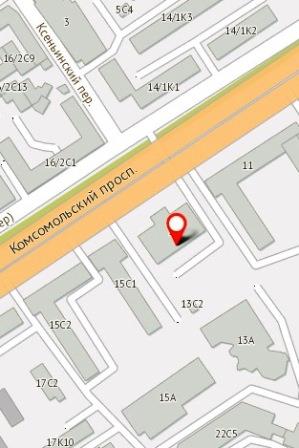 С использованием интерактивной карты определи местоположение дома и школы: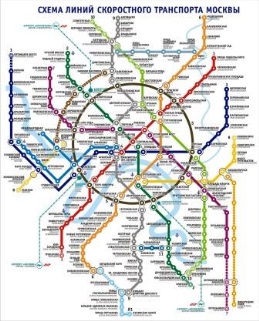 При необходимости определи маршрут следования в метрополитене (станции отправления, пересадки и прибытия):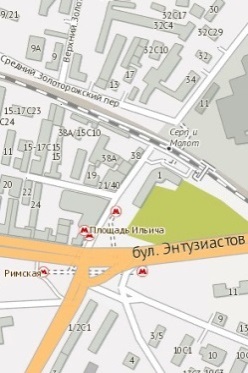 При необходимости определи маршрут следования городским наземным транспортом: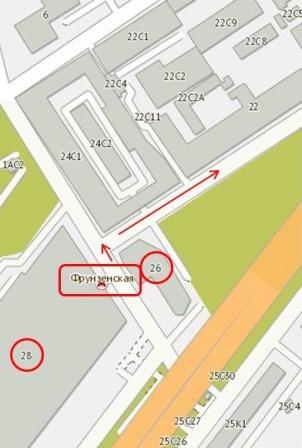 С использованием интерактивной карты (печатной карты) составь пеший маршрут от дома до школы: